§34.  Library developmentThe Department of Education shall maintain a school library media section in cooperation with the Maine State Library that must carry on the following activities:  [PL 1989, c. 700, Pt. B, §17 (RPR).]1.  Media center standards.  Recommending school library media center standards and evaluation of programs;[PL 1989, c. 700, Pt. B, §17 (NEW).]2.  Certification of media professionals.  Assisting in the certification and recertification of school library media professionals;[PL 1989, c. 700, Pt. B, §17 (NEW).]3.  Project review.  Reviewing state funded school library media center construction and renovation projects;[PL 1989, c. 700, Pt. B, §17 (NEW).]4.  Expenditures for school library media programs.  Advising the Commissioner of Education on the expenditure of state and federal grants for school library media programs;[PL 1989, c. 700, Pt. B, §17 (NEW).]5.  School approval.  Assisting the Commissioner of Education with basic school approvals as it pertains to library instruction;[PL 1989, c. 700, Pt. B, §17 (NEW).]6.  School accreditation.  Assisting with local school accreditation visits;[PL 1989, c. 700, Pt. B, §17 (NEW).]7.  School library staff.  Providing leadership in staff development and continuing education of school library staff;[PL 1989, c. 700, Pt. B, §17 (NEW).]8.  Information for local school systems.  Providing educational research and resource information for local school systems;[PL 1989, c. 700, Pt. B, §17 (NEW).]9.  Video tape library. [PL 2013, c. 82, §2 (RP).]10.  Related activities.  Related activities in cooperation with the Maine State Cultural Affairs Council; and[PL 2013, c. 82, §3 (AMD).]11.  Electronic resources and database library.  Maintaining and providing an electronic library service as well as a database library for use by elementary and secondary schools.[PL 2013, c. 82, §4 (NEW).]SECTION HISTORYPL 1971, c. 127, §2 (AMD). PL 1973, c. 626, §2 (AMD). PL 1989, c. 700, §B17 (RPR). PL 2013, c. 82, §§2-4 (AMD). The State of Maine claims a copyright in its codified statutes. If you intend to republish this material, we require that you include the following disclaimer in your publication:All copyrights and other rights to statutory text are reserved by the State of Maine. The text included in this publication reflects changes made through the First Regular and First Special Session of the 131st Maine Legislature and is current through November 1. 2023
                    . The text is subject to change without notice. It is a version that has not been officially certified by the Secretary of State. Refer to the Maine Revised Statutes Annotated and supplements for certified text.
                The Office of the Revisor of Statutes also requests that you send us one copy of any statutory publication you may produce. Our goal is not to restrict publishing activity, but to keep track of who is publishing what, to identify any needless duplication and to preserve the State's copyright rights.PLEASE NOTE: The Revisor's Office cannot perform research for or provide legal advice or interpretation of Maine law to the public. If you need legal assistance, please contact a qualified attorney.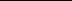 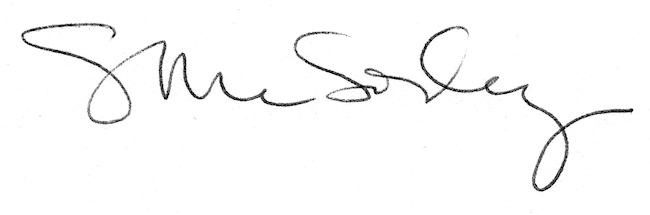 